DAFTAR PUSTAKAAbbas, U., Islam, K. M. A., Hussain, S., Baqir, M., & Muhammad, N. (2021). Impact of Brand image on Customer Loyalty With the Mediating Role of Customer Satisfaction and Brand Awareness. International Journal of Marketing Research Innovation, 5(1), 1–15. https://doi.org/10.46281/ijmri. v5i1.987Ariani, D. R., Ratnasari, S. L., & Tanjung, R. (2020). Pengaruh Rotasi Jabatan, Disiplin Kerja, Dan Beban Kerja Terhadap Produktivitas Kerja Karyawan. Dimensi, 9(3), 480–493.Astuti, A. R., & Sudarusman, E. (2021). Pengaruh Kualitas Produk, Harga, dan Citra Merek terhadap Loyalitas Pelanggan Kosmetik Natural Nusantara di Gunungkidul. Telaah Bisnis, 20(1), 43. https://doi.org/10.35917/tb.v20i1.181Cori, P. O. P., Menuk, C., & Arianto, B. (2021). Pengaruh Kualitas, Kepercayaan, Dan Kemudahan Penggunaan Website Terhadap Loyalitas Pelanggan Shopee Pada Mahasiswa Pgsd Universitas Pgri Adi Buana Surabaya. Journal of Sustainability Business Research, 2(1), 431–441.Damri. (2018). Pengaruh Strategi Customer bonding Terhadap Loyalitas Nasabah PT. Bank Negara Indonesia (Persero) tbk (Studi pada Nasabah Taplus Bisnis Kantor Cabang Pekanbaru). MENARA Ilmu, XII(80), 1–15. jurnal.umsb.ac.id/index.php/menarailmu/article/view/637Effendi, M., Susastro, Y., Prawiro, H., & Wijayanto, A. (2021). Pengaruh Citra Merek Dan Kualitas Produk Terhadap Loyalitas Pelanggan Kartu Internet Simpati Telkomsel Di Semarang. Jurnal Administrasi Bisnis, 1(2), 1005– 1014. https://ejournal3.undip.ac.id/index.php/jiab/article/view/30150Ermiyenti. (2019). Pengaruh kepercayaan dan kepuasan pelanggan terhadap loyalitas pelanggan pada bengkel UD. Benteng Honda Motor Medan. Jurnal Ilmiah Skylandsea, 3(2).Fakhrudin, A. (2020). Pengaruh Kepuasan dan Kepercayaan terhadap Loyalitas Penumpang Maskapai Garuda Indonesia di Bandar Udara Adi Soemarmo. Jurnal Maksipreneur: Manajemen, Koperasi, Dan Entrepreneurship, 10(1), 102. https://doi.org/10.30588/jmp.v10i1.677Gaffar, V. (2011). Costumer Relationship Management and Marketing Public Relation. Bandung: Alfabeta.Ghozali, I. (2013). Analisis Multivariate dengan program IBSM SPSS21.Semarang: Universitas Diponegoro.Haryantini, H. (2019). Pengaruh Citra Merek dan Promosi Terhadap Loyalitas Pelanggan Go-Jek di Stasiun Depok Jawa Barat. Jurnal Pemasaran Kompetitif, 3(1), 45. https://doi.org/10.32493/jpkpk.v3i1.3604Hasan, A. (2016). Marketing dan Kasus-Kasus Pilihan. CAPS (Center For Academic Publishing Service). Yogyakarta.Huda, M. (2020). the Effect of Customer Intimacy, Customers Experience, Customer Satisfaction and Customer bonding on Customer Loyalty At Bank Bri Syariah Kcp Panda’an Pasuruan. Ad-Deenar: Jurnal Ekonomi Dan Bisnis Islam, 4(02), 244. https://doi.org/10.30868/ad.v4i02.903Husein, U. (2013). Riset Pemasaran dan Perilaku Konsumen. Gramedia Pustaka, Jakarta.Istiatin. (2017). Modul Metodologi Penelitian. Universitas Islam Batik Surakarta. Kotler, P., & Keller, K. L. (2016). Manajemen Pemasaran Edisi 12 Jilid 2. In Manajemen Pemasaran, jilid 1. Jakarta: Erlangga. Jalkarta: Erlangga.Masuku, S., Lengkong, V. P. K., Dotulong, L. O. H., Manajemen, J., Sam, U., & Manado, R. (2019). Pengaruh Pelatihan, Budaya Kerja Dan Gaya Kepemimpinan Terhadap Produktivitas Kerja Karyawan Pada Pt. Askrindo Cabang Manado. Jurnal EMBA, 7(1), 821–830.Momuat, S. F., Mandey, S. L., Jorie, R. J., Manajemen, J., & Ekonomi, F. (2021). Loyalitas Pelanggan Axa Financial Indonesia Kantor Pemasaran The Influence Of Trust And Relationship Marketing On Customer Loyalty Jurnal Emba Vol . 9 No . 3 Juli 2021 , Hal . 252 - 260. Jurnal EMBA, 9(3), 252–260. https://ejournal.unsrat.ac.id/index.php/emba/article/view/34670Prabowo, H. (2021). Kepercayaan Dan Fasilitas Dalam Membentuk Loyalitas Pelanggan Di Hotel Grasia Semarang. Jurnal Ilmu Manajemen Dan Akuntansi Terapan (JIMAT), 12, 62–70. https://ejournal3.undip.ac.id/index. php/jiab/article/view/30150Priansa, D. J. (2017). komunikasi pemasaran terpadu (pada era media sosial).Bandung: CV Pustaka Set.Prihatiningsih, E., & Estiasih, S. P. (2017). Pengaruh Kualitas  Layanan, Relational Bonding, Dan Brand image Terhadap Loyalitas Nasabah. Journal of Chemical Information and Modeling, 8(9), 1–58.Rahayu, M. S., & Hasanah, K. (2019). Analisa dampak relationship marketing terhadap loyalitas pelanggan pada produk jafra di madiun. Simba, 3, 11242– 11259.Sari, D. N. W. (2021). Pengaruh Aktivasi Merek Melalui Instagram @ Msglowbeauty Terhadap Keterlibatan Reseller Pada Produk Ms . Glow. Commercium, 05(5 (1)), 10–19. file:///C:/Users/USER/AppData/Local/ Temp/43704-Article Text-73276-1-10-20211210.pdfSimamora,  H.  (2015).  Manajemen  Pemasaran  Internasional  (jilid  1).  Jakarta : Salemba Empat.Sopiyan, P. (2021). Pengaruh Kepercayaan dan Hambatan Berpindah Terhadap Loyalitas (Studi Pada Pelanggan Produk Skincare Garnier di Majalengka Kota).  Entrepreneur :  Jurnal  Bisnis Manajemen  Dan  Kewirausahaan,  2(1), 1–14. https://ejournal.unma.ac.id/index.php/entrepreneur/article/view/883/551Sugiyono. (2018). Metode Penelitian Pendidikan. Alfabeta. Bandung. In Alfabeta: Vol. Bandung.Sulibhavi, B. (2017). the Impact of Brand image on Customer’S Loyalty Towards Private Label Brands: the Mediating Effect of Satisfaction. Hubli-Dharwad Conglomerate City of Karnataka. International Journal of Marketing & Financial Management, 5(8), 43–50. www.arseam.comSyaifullah. (2018). Pengaruh Kepercayaan Dan Komunikasi Terhadap Loyalitas Pelanggan Pada Pt Spectrum Lintas Service Di Kota Batam. Heryenzus, 6(1). https://core.ac.uk /download/pdf/296479636.pdfTarigan, M. M. (2020). Consumer Loyalty Of Mobile Legend : Trust , Satisfaction And Motivation. 3(3), 1–7.Tjiptono, Fandi, & Chandra, G. (2017). Service, Quality & Satisfaction, Edisi 4.ANDI: Yogyakarta.Tjiptono, Fandy. (2016). Pemasaran Jasa-prinsip dan penerapan. In Penerbit Erlangga.Udayana, I. B. N., Farida, N., Lukitaningsih, A., Tjahjono, H. K., & Nuryakin. (2021). The important role of customer bonding capability to increase marketing performance in small and medium enterprises. Cogent Business and Management, 8(1). https://doi.org/10.1080/23311975.2021.1932239Wahyudi, W., & Rizni, F. (2017). Gaya Kepemimpinan, Lingkungan Kerja Terhadap Produktivitas Kerja (Studi Kasus Pada Karyawan Ramayana Department Store Kebayoran Lama Jakarta Selatan. Jurnal Ekonomika Dan Manajemen, 6(2), 139–155.Wulur, L. M., Militina, T., & Achmad, G. N. (2020). Effect of Service Quality and Brand Trust on Customer Satisfaction and Customer Loyalty Pertamina Hospital Balikpapan. International Journal of Economics, Business and Accounting Research (IJEBAR), 4(01), 72–83. https://doi.org/10.29040/ ijebar.v4i01.908Yunaida, E. (2018). Pengaruh Brand image (Citra Merek) terhadap Loyalitas Konsumen Produk Oli Pelumas Evalube di Kota Langsa. Jurnal Manajemen Dan Keuangan, 6(2), 798–807. https://doi.org/10.33059/jmk.v6i2.685Lampiran 1 Kuesioner PenelitianKUESIONER PENELITIANAssalamualaikum Wr. Wb,Sehubungan dengan pelaksanaan tugas akhir untuk menempuh gelar Sarjana S1 di Fakultas Ekonomi Universitas Islam Batik Surakarta, penelitian saya yang berjudul “Loyalitas Pelanggan ditinjau dari Customer bonding, Brand image, dan Kepercayaan (Studi pada Ms Glow Skincare di Kota Solo)”. membutuhkan kerjasama dari para pembeli Ms Glow Skincare.Mohon dengan Hormat kesediaan Bapak/Ibu/Saudara untuk mengisi kuesioner, sehingga penelitian yang saya kerjakan ini dapat diselesaikan dengan baik dan bermanfaat kepada berbagai pihak. Perlu dipahami bahwa penelitian ini tidak ada tujuan lain semata-mata hanya pengembang ilmu pengetahuan khususnya dalam bidang pemasaran jasa dan semua jawaban Bapak/Ibu/Saudara saya jaga kerahasiaannya.Atas kesediaannya saya ucapkan terima kasih, semoga penelitian ini bermanfaat.Wassalamualaikum Wr. WbHormat SayaNURUL HIDAYAHPetunjuk pengisianMohon	memberi	tanda	centang	(√)	pada	jawaban	yang	menurut Bapak/Ibu/Sdr/I anggap paling sesuai.Mohon mengisi bagian yang membutuhkan jawaban tertulis.Isilah jawaban pernyataan berikut ini sesuai pendapat anda dengan memberikan tanda centang (√ ) pada kolom yang tersedia.Sangat Setuju	= 5Setuju (S)	= 4Kurang Setuju (KS)	= 3Tidak Setuju (TS)	= 2 Sangat Tidak Setuju (STS)	= 1Identitas respondenNama	:    	Jenis kelamin  :	Laki-laki	PerempuanUsia	:	21 – 30 tahun	> 40 tahun31 – 40 tahunPertanyaan kuesionerLoyalitas PelangganCustomer bonding (X1)Brand image (X2)KepercayaanVALIDITAS LOYALITAS PELANGGANCorrelations**. Correlation is significant at the 0.01 level (2-tailed).*. Correlation is significant at the 0.05 level (2-tailed).RELIABITAS LOYALITAS PELANGGANCase Processing Summarya. Listwise deletion based on all variables in the procedure.Reliability StatisticsItem-Total Statistics*. Correlation is significant at the 0.05 level (2-tailed).**. Correlation is significant at the 0.01 level (2-tailed).RELIABITAS CUSTOMER BONDINGCase Processing Summarya. Listwise deletion based on all variables in the procedure.Reliability StatisticsItem-Total Statistics*. Correlation is significant at the 0.05 level (2-tailed).**. Correlation is significant at the 0.01 level (2-tailed).RELIABITAS BRAND IMAGECase Processing Summarya. Listwise deletion based on all variables in the procedure.Reliability StatisticsItem-Total Statistics*. Correlation is significant at the 0.05 level (2-tailed).**. Correlation is significant at the 0.01 level (2-tailed).RELIABITAS KEPERCAYAANCase Processing Summarya. Listwise deletion based on all variables in the procedure.Reliability StatisticsItem-Total StatisticsTABULASI 100 RESPONDENOne-Sample Kolmogorov-Smirnov TestTest distribution is Normal.Calculated from data.Lilliefors Significance Correction.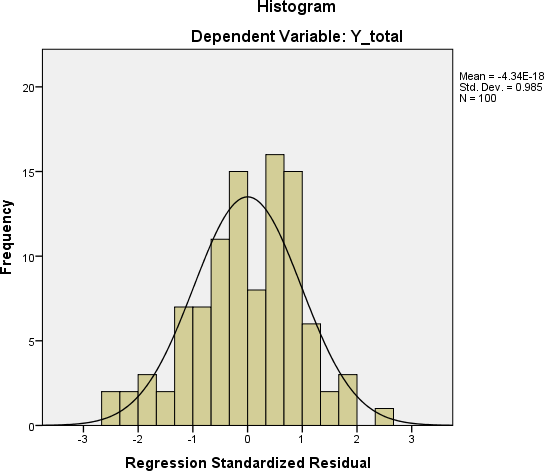 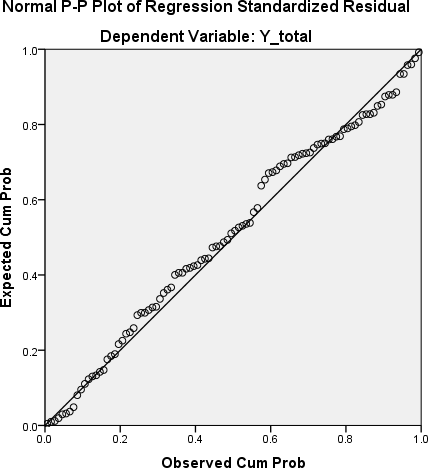 Coefficientsaa. Dependent Variable: Y_totalHasil Uji HeteroskedastisitasCoefficientsaa. Dependent Variable: Abs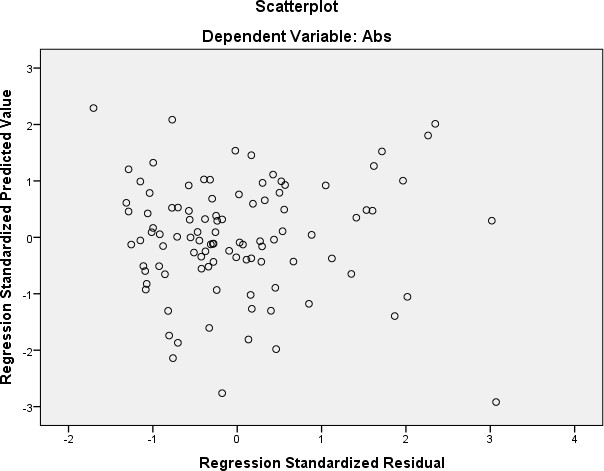 Hasil Uji Analisis Regresi Linier BergandaCoefficientsaa. Dependent Variable: Y_totalANOVAaDependent Variable: Y_totalPredictors: (Constant), X3_total, X1_total, X2_totalHasil Uji tCoefficientsaa. Dependent Variable: Y_totalHasil Uji Koefisien Determinasi (R2)Model SummarybPredictors: (Constant), X3_total, X1_total, X2_totalDependent Variable: Y_totalNoPernyataanSSSKSTSSTS1Saya menjadi member produk Ms Glow untuk kebutuhan perawatan kecantikan.2Saya	merekomendasikan	perawatankecantikan Ms. Glow setelah tau manfaat penggunaanya3Saya membeli produk Ms Glow untuk kebutuhan kecantikan saya4Saya merasa puas dan tidak akan pindah produk selain Ms Glow5Saya lebih tertarik Ms Glow daripada produk merek lainNoPernyataanSSSKSTSSTS1Karyawan memberikan informasi berkala akanperawatan yang dilakukan secara berkala.2Tertatik	iklan	Ms	Glow	dalam memperkenalkan produk dengam artis sebagaiPromosinya3Ms Glow selalu ada diskon proomo dalamsetiap pembelian.4Ms Glow memberi wadah komunikasi sebagai tukar pendapat antar pelanggan5Saya setia menggunaka produk Ms Glow.NoKeteranganSSSNTSSTS1Saya mengetahui Ms Glow memiliki produkkecantikan yang baik.2Saya mengetahui Ms Glow memiliki reputasibaik sebagaiproduk kecantikan.3Ms Glow produk unggulan dalam duniakecantikan.4Saya tertarik akan manfaat yang ada dalamsetiap produk Ms Glow.5Saya tidak tidak tertarik dengan produk lainselain Ms GlowNoKeteranganSSSNTSSTS1Saya percaya produk Ms Glow terbaik daripadayang lain.2Saya percaya informasi Ms Glow sesuairealitas yanng ada.3Informasi yang akurat membuat saya yakinmenggunakan Ms Glow4Karyawan memberi solusi alternatif padapermasalahan	kecantikan	yang	sesuai kebutuhan5Karyawan mengutamakan pelanggan dalamproses pembelianNoLoyalitas pelangganLoyalitas pelangganLoyalitas pelangganLoyalitas pelangganLoyalitas pelangganCustomer bondingCustomer bondingCustomer bondingCustomer bondingCustomer bondingBrand imageBrand imageBrand imageBrand imageBrand imageKepercayaanKepercayaanKepercayaanKepercayaanKepercayaan144545224455523554552454343192455452355454234553522354431933343417445352153444205455423453435204455422444552254354215443452035455224553522555552564453420332341523534174534319754555245533521333351745354218455432133335173344317453442095543421553452234534192333314104534420333341633333153533418113434418555352333334163543318124433317454552344444205554524132333213545452344445213233314144435420444452145454223343316154554321555352354544222323313163444318555552544454214344318174333316434552133443174534319183323314444552233345184334317194433519353441945354215454422204443318434552134555225435320Y.1Y.2Y.3Y.4Y.5Y.TOTALY.1Pearson Correlation Sig. (2-tailed)1.389.090.401.080.187.430.571**.008.742**.000N202020202020Y.2Pearson Correlation Sig. (2-tailed)N.389.09020120.457*.04320.426.06120.155.51320.676**.00120Y.3Pearson Correlation Sig. (2-tailed)N.401.08020.457*.04320120.276.23820.261.26720.722**.00020Y.4Pearson Correlation Sig. (2-tailed).187.430.426.061.276.2381.315.176.604**.005N202020202020Y.5Pearson Correlation Sig. (2-tailed).571**.008.155.513.261.267.315.1761.694**.001N202020202020Y.TOTA  Pearson Correlation L	Sig. (2-tailed)Y.TOTA  Pearson Correlation L	Sig. (2-tailed).742**.000.676**.001.722**.000.604**.005.694**.0011NN202020202020N%CasesValid20100.0Excludeda0.0Total20100.0Cronbach's AlphaN of Items.7165Scale Mean ifItem DeletedScale Variance ifItem DeletedScale Variance ifItem DeletedScale Variance ifItem DeletedCorrected Item-Total CorrelationCorrected Item-Total CorrelationCronbach's Alphaif Item DeletedCronbach's Alphaif Item DeletedCronbach's Alphaif Item DeletedY.115.25005.2505.2505.250.578.578.631.631.631Y.215.10005.5685.5685.568.492.492.664.664.664Y.315.30004.8534.8534.853.482.482.670.670.670Y.415.50005.9475.9475.947.412.412.693.693.693Y.515.25005.0395.0395.039.446.446.685.685.685X1.1X1.2X1.2X1.3X1.3X1.4X1.5X1.5X1.TOTA LX1.1Pearson Correlation Sig. (2-tailed)NPearson Correlation Sig. (2-tailed)N120.529*.01720.529*.01720.509*.02220.509*.02220.059.80620.376.10220.376.10220.749**.00020X1.2Pearson Correlation Sig. (2-tailed)NPearson Correlation Sig. (2-tailed)N.529*.01720120120.275.24020.275.24020.111.64220.142.55020.142.55020.651**.00220X1.3Pearson CorrelationSig. (2-tailed)Pearson CorrelationSig. (2-tailed).509*.022.275.240.275.24011.314.177.387.092.387.092.784**.000NN202020202020202020X1.4Pearson CorrelationSig. (2-tailed)Pearson CorrelationSig. (2-tailed).059.806.111.642.111.642.314.177.314.1771.065.786.065.786.534*.015NN202020202020202020X1.5Pearson Correlation Sig. (2-tailed)Pearson Correlation Sig. (2-tailed).376.102.142.550.142.550.387.092.387.092.065.78611.497*.026NN202020202020202020X1.TOTA Pearson Correlation L	Sig. (2-tailed)X1.TOTA Pearson Correlation L	Sig. (2-tailed)X1.TOTA Pearson Correlation L	Sig. (2-tailed).749**.000.651**.002.651**.002.784**.000.784**.000.534*.015.497*.026.497*.0261NNN202020202020202020N%CasesValid20100.0Excludeda0.0Total20100.0Cronbach's AlphaN of Items.6425Scale Mean if Item DeletedScale Variance if Item DeletedCorrected Item- Total CorrelationCronbach's Alpha if Item DeletedX1.117.05004.155.554.510X1.216.95004.471.394.590X1.317.15003.713.566.491X1.417.05004.892.206.691X1.516.40005.621.350.624X2.1X2.2X2.3X2.4X2.5X2.TOTALX2.1Pearson Correlation1.554*.115.443.249.742**Sig. (2-tailed).011.629.050.291.000N202020202020X2.2Pearson Correlation.554*1.354.380.429.844**Sig. (2-tailed).011.126.098.059.000N202020202020X2.3Pearson Correlation.115.3541-.080.169.469*Sig. (2-tailed).629.126.738.475.037N202020202020X2.4Pearson Correlation.443.380-.0801.111.593**Sig. (2-tailed)N.05020.09820.7382020.64120.00620X2.5Pearson Correlation.249.429.169.1111.583**Sig. (2-tailed)N.29120.05920.47520.6412020.00720X2.TOTA	Pearson CorrelationLX2.TOTA	Pearson CorrelationL.742**.844**.469*.593**.583**1Sig. (2-tailed)Sig. (2-tailed).000.000.037.006.007NN202020202020N%CasesValid20100.0Excludeda0.0Total20100.0Cronbach's AlphaN of Items.6575Scale Mean ifItem DeletedScale Variance ifItem DeletedCorrected Item-Total CorrelationCronbach's Alphaif Item DeletedX2.116.10004.095.534.542X2.215.90003.674.699.451X2.315.70005.274.190.697X2.415.80004.695.318.649X2.515.50004.895.349.631X3.1X3.2X3.3X3.4X3.5X3.TOTALX3.1Pearson Correlation Sig. (2-tailed)1.330.155.471*.036.808**.000.524*.018.846**.000N202020202020X3.2Pearson Correlation.3301.239.365.474*.657**Sig. (2-tailed)N.1552020.31020.11320.03520.00220X3.3Pearson Correlation.471*.2391.277.560*.680**Sig. (2-tailed)N.03620.3102020.23620.01020.00120X3.4Pearson Correlation.808**.365.2771.453*.773**Sig. (2-tailed)N.00020.11320.2362020.04520.00020X3.5Pearson Correlation.524*.474*.560*.453*1.782**Sig. (2-tailed)N.01820.03520.01020.0452020.00020X3.TOTA Pearson CorrelationX3.TOTA Pearson Correlation.846**.657**.680**.773**.782**1L	Sig. (2-tailed)L	Sig. (2-tailed).000.002.001.000.000NN202020202020N%CasesValid20100.0Excludeda0.0Total20100.0Cronbach's AlphaN of Items.7925Scale Mean ifItem DeletedScale Variance ifItem DeletedCorrected Item-Total CorrelationCronbach's Alphaif Item DeletedX3.115.10005.884.706.705X3.214.90007.253.428.804X3.315.45007.313.484.781X3.415.05007.208.647.734X3.515.50007.421.674.733NoLoyalitaspelangganLoyalitaspelangganLoyalitaspelangganLoyalitaspelangganLoyalitaspelangganCustomer bondingCustomer bondingCustomer bondingCustomer bondingCustomer bondingBrand imageBrand imageBrand imageBrand imageBrand imageKepercayaanKepercayaanKepercayaanKepercayaanKepercayaan1445452244555235545524543431924554523554542345535223544319333434174453521534442054554234534352044554224445522543542154434520354552245535225555525644534203323415235341745343197545552455335213333517453542184554321333351733443174534420955434215534522345341923333141045344203333416333331535334181134344185553523333341635433181244333174545523444442055545241323332135454523444452132333141444354204444521454542233433161545543215553523545442223233131634443185555525444542143443181743333164345521334431745343191833233144445522333451843343171944335193534419453542154544222044433184345521345552254353202154555245555525545552455444222253444205455524445442133433162355555254455523445552345555242444445215554423555432235533192555555255555525344431843343172654454224455422445542255545242734454204554422455542354535222843555223333315553552355535232944435203333315545352234535203042444184454421445442144433183155555255455423545442255555253255555255554423555552555555253322355173333315555552535554223455555253333315534542154545233543455215544422554542324344173632455194343317555532334344183755555253434418444542154455233822334144445522444321753455223955555255333317555542455545244043455215445523544552344345204124254174344318435552234555224242444184555524433451933333154333445194334418434452033433164443443183334417333441733333154532333142343416234351733334164633333153234416323341535424184733435183435520343341744434194855555254434419455542345454224944434194444420444341955434215033455205333317533531944333175155555254345420555552555545245255555255555424555542455445235355555254435420555542445445225455555255554423555542455445235544455225345421534542155555255654455233233314545552455535235722344153244518324431645434205845455234453420445542255525225944344194444420444442034344186044435205235520523321555445236142444184445522444452145455236244553213454521345552255545246355555254555524455552434544206432443163334417333431655535236555555254435420555452455535236643345193444419344441954445226754535224445522444341945435216854345213334518333451854455236943535203333315333351755355237055355234543420555552545434207153235183344519334351855435227253344194344318434452055434217355455245545423555552544545227443335184335419433341734454207555344213433417554442234555227655555255454422545452355445237753245194224416422431554345217853525205343419534241855555257953345204434318455442245545238044454214333316433541934555228155555254444420455452355445238254255214545422444552254445228355255222545521254552145434208454355224434419443542045344208554555243455522345542145555248654545234445522444431944345208745344204353419435442034454208854455234535522453552245344208954545233355420335441935555239054445223344519334441822345169155345223444419344452043444199255555255555525445452244454219355555255555525555532354544229443333162333314233341544544219532233133233314323331444423179652353183333214333531754455239755555255555525344542055555259843344183332314344441954445229943335183434317343341744434191005244318334341733443174433418UnstandardizedResidualN100Normal Parametersa,bMean.0000000Std. Deviation2.39729598Most Extreme DifferencesAbsolute.083Positive.050Negative-.083Test Statistic.083Asymp. Sig. (2-tailed).083cModelUnstandardizedCoefficientsUnstandardizedCoefficientsStandardizedCoefficientstSig.CollinearityStatisticsCollinearityStatisticsModelBStd. ErrorBetatSig.ToleranceVIF1	(Constant).1072.525.042.966X1_total.178.088.1702.017.046.8211.218X2_total.509.100.4495.095.000.7511.332X3_total.319.092.2813.475.001.8901.124ModelUnstandardized CoefficientsUnstandardized CoefficientsStandardizedCoefficientstSig.ModelBStd. ErrorBetatSig.1	(Constant)2.4391.5021.624.108X1_total.071.052.1491.346.182X2_total-.105.059-.205-1.775.079X3_total.010.055.019.175.862ModelUnstandardizedCoefficientsUnstandardizedCoefficientsStandardizedCoefficientstSig.Collinearity StatisticsCollinearity StatisticsModelBStd. ErrorBetatSig.ToleranceVIF1	(Constant).1072.525.042.966X1_total.178.088.1702.017.046.8211.218X2_total.509.100.4495.095.000.7511.332X3_total.319.092.2813.475.001.8901.124ModelModelSum of SquaresdfMean SquareFSig.1Regression449.2343149.74525.266.000bResidual568.956965.927Total1018.19099ModelUnstandardizedCoefficientsUnstandardizedCoefficientsStandardizedCoefficientstSig.CollinearityStatisticsCollinearityStatisticsModelBStd. ErrorBetatSig.ToleranceVIF1	(Constant).1072.525.042.966X1_total.178.088.1702.017.046.8211.218X2_total.509.100.4495.095.000.7511.332X3_total.319.092.2813.475.001.8901.124ModelRR SquareAdjusted RSquareStd. Error of theEstimate1.664a.441.4242.43447